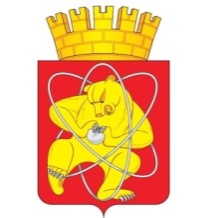 Муниципальное образование «Закрытое административно – территориальное образование  Железногорск Красноярского края»АДМИНИСТРАЦИЯ ЗАТО г. ЖЕЛЕЗНОГОРСКПОСТАНОВЛЕНИЕ24.01.2018129г. ЖелезногорскОб утверждении муниципального задания муниципальным образовательным учреждениям дополнительного образования ЗАТО Железногорск на оказание муниципальных услуг в 2018 году и плановом периоде 2019 и 2020 годовВ соответствии с Бюджетным кодексом Российской Федерации, Федеральным законом от 12.01.1996 № 7-ФЗ «О некоммерческих организациях», Федеральным законом от 03.11.2006 № 174-ФЗ «Об автономных учреждениях», руководствуясь Уставом ЗАТО Железногорск, постановлениемАдминистрации ЗАТО г. Железногорск от 04.12.2015 № 1995 «Об утверждении Порядка формирования муниципального задания в отношении муниципальных учреждений ЗАТО Железногорск и финансового обеспечения выполнения муниципального задания», ПОСТАНОВЛЯЮ:1. Утвердить муниципальное задание муниципальным образовательным учреждениям дополнительного образования ЗАТО Железногорск на оказание муниципальных услуг в 2018 году и плановом периоде 2019 и 2020 годов:1.1. Муниципальному бюджетному учреждению дополнительного образования «Дворец творчества детей и молодежи» (Приложение № 1);1.2. Муниципальному бюджетному учреждению дополнительного образования «Детский эколого-биологический центр» (Приложение № 2);1.3. Муниципальному бюджетному учреждению дополнительного образования «Станция юных техников» (Приложение  № 3);1.4. Муниципальному бюджетному учреждению дополнительного образования «Центр “Патриот”» (Приложение № 4);1.5. Муниципальному автономному учреждению дополнительного образования детский оздоровительно-образовательный центр «Горный» (Приложение № 5);1.6. Муниципальному автономному учреждению дополнительного образования детский оздоровительно-образовательный центр «Орбита» (Приложение № 6);1.7. Муниципальному автономному учреждению дополнительного образования детский оздоровительно-образовательный центр «Взлет» (Приложение № 7).         2. Управлению делами Администрации ЗАТО г. Железногорск                       (Е.В. Андросова)  довести до сведения населения настоящее постановление через газету «Город и горожане».3. Отделу общественных связей Администрации ЗАТО    г. Железногорск (И.С. Пикалова) разместить настоящее постановление на официальном сайте муниципального образования «Закрытое административно-территориальное образование Железногорск Красноярского края» в информационно-телекоммуникационной сети «Интернет».4. Контроль над исполнением настоящего постановления возложить на заместителя Главы администрации ЗАТО г. Железногорск по социальным вопросам В.Ю. Фомаиди.5. Настоящее постановление вступает в силу после его официального опубликования и применяется к правоотношениям, возникшим с 01.01.2018.Глава администрацииЗАТО г. Железногорск                                                                С.Е. Пешков
